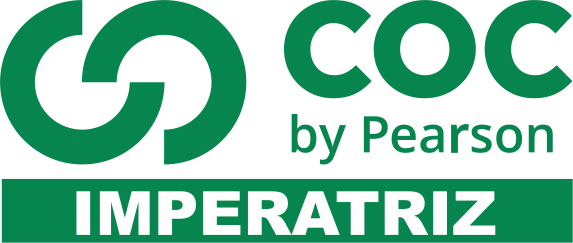 INTRODUÇÃOO estudo dos gases é de grande importância na compreensão de fatos que ocorrem no nosso cotidiano, tais como: um balão subir ou a pressão interna do pneu aumentar em dias mais quentes, etc.TRANSFORMAÇÕES GASOSAS COM MASSA FIXA DE GÁSQuando os valores das variáveis de estado de um gás (temperatura, volume e pressão) sofrem alterações dizemos que o gás sofreu uma transformação gasosa.Algumas transformações gasosas possuem denominações especiais:TRANSFORMAÇÃO ISOTÉRMICAÉ quando na transformação o gás mantém aTEMPERATURA CONSTANTEe muda os valores da pressão e do volume.Exemplo:                                                     Transformação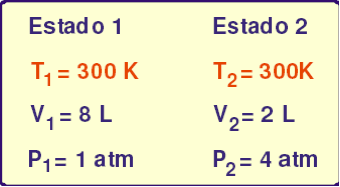 *Temperatura constante*Volume mudou de 8L para 2L*Pressão mudou de 1 atm para 4 atmAs transformações isotérmicas seguem a LEI DE BOYLE – MARIOTTEOu seja, para uma mesma massa de gás, na transformação com TEMPERATURA CONSTANTE,PRESSÃO é INVERSAMENTE proporcional ao VOLUMEObserve: Aumentando a pressão de 1 para 4 o volume cai de 16 para 4. (Inversamente proporcional)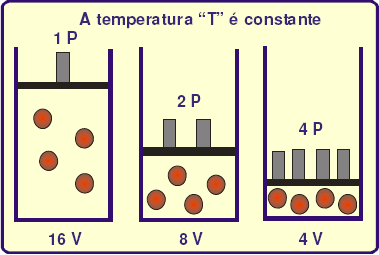 Na matemática, quando duas grandezas são inversamente proporcionais, o produto entre elas é constante.Então: P x V = (constante)Logo: 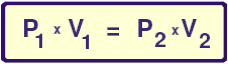 Aplicando ao exemplo anterior:1 x 16 = 4 x 4Graficamente, a transformação isotérmica, pode ser representada por uma curva chamada isoterma.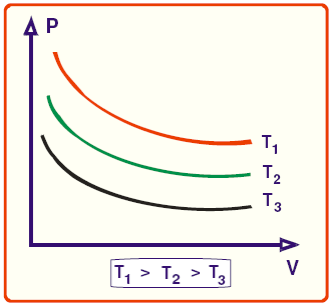 EXERCÍCIOS1. Um cilindro com êmbolo móvel contém 100mL de CO2 a 1,0 atm. Mantendo a temperatura constante, se quisermos que o volume diminua para 25 mL, teremos que aplicar uma pressão igual a:a) 5 atm.b) 4 atm.c) 2 atm.d) 0,4 atm.e) 0,1 atm2. Sem alterar a massa e a temperatura de um gás, desejamos que um sistema que ocupa 800 mL a 0,2 atm passe a ter pressão de 0,8 atm. Para isso, o volume do gás deverá ser reduzido para:a) 600 mL.b) 400 mL.c) 300 mL.d) 200 mL.e) 100 mL.3. Uma certa massa de gás, é mantida com temperatura constante, apresenta 100 cm3 confinados a 1 atm de pressão. Qual o volume final da mesma massa de gás, quando a pressão passar para 4 atm?a) 20 cm3.b) 25 cm3.c) 50 cm3.d) 75 cm3.e) 400 cm3.4. A cada 10 m de profundidade a pressão sobre um mergulhador aumenta de 1 atm com relação à pressão atmosférica. Sabendo-se disso, qual seria o volume de 1 L de ar (comportando-se como gás ideal) inspirado pelo mergulhador ao nível do mar, quando ele estivesse a 30 m de profundidade?a) 3 L.b) 4 L.c) 25 mL.d) 250 mL.e) 333 mL.5. Um recipiente cúbico de aresta 20 cm contém um gás à pressão de 0,8 atm. Transfere-se esse gás para um cubo de 40 cm de aresta, mantendo-se constante a temperatura. A nova pressão do gás é de:a) 0,1 atm.b) 0,2 atm.c) 0,4 atm.d) 1,0 atme) 4,0 atm.6. (PUC-SP) De acordo com a lei de Robert Boyle (1660), para proporcionar um aumento na pressão de uma determinada amostra gasosa numa transformação isotérmica, é necessário:a) aumentar o seu volume.b) diminuir a sua massa.c) aumentar a sua temperatura.d) diminuir o seu volume.e) aumentar a sua massa.TRANSFORMAÇÃO ISOBÁRICAÉ quando na transformação o gás mantém aPRESSÃO CONSTANTEe modifica os valores do volume e da temperatura.Exemplo:Transformação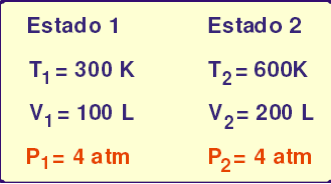 *Pressão constante*Temperatura mudou de 300K para 600K*Volume mudou de 100 L para 200 LAs transformações isobáricas seguem a 1ª LEI DE CHARLES E GAY - LUSSACOu seja, para uma mesma massa de gás, na transformação com PRESSÃO CONSTANTE,VOLUME é DIRETAMENTE proporcional À TEMPERATURAObserve: Se a pressão é constante, diminuindo a temperatura, diminui, na mesma proporção, também o volume.(Diretamente proporcional)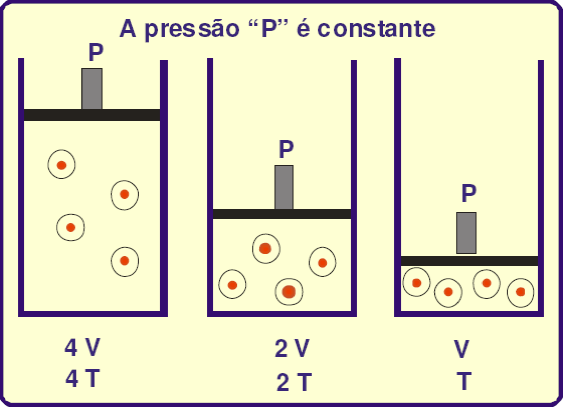 *O volume passou de 4V para 1Ve a temperatura de 4T para 1TNa matemática quando duas grandezas são diretamente proporcionais o quociente entre elas é constante.Ou seja,  V =  (constante)TLogo: 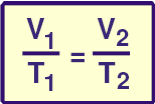 Graficamente, a transformação isobárica pode ser representada da seguinte maneira: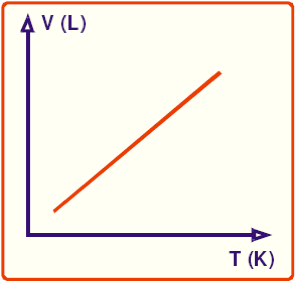 Exercícios1. Um recipiente com capacidade para 100 litros contém um gás à temperatura de 27ºC. Este recipiente e aquecido até uma temperatura de 87ºC, mantendo-se constante a pressão. O volume ocupado pelo gás a 87ºC será de:a) 50 litros.b) 20 litros.c) 200 litros.d) 120 litros.e) 260 litros.2. Um balão que contém gás oxigênio, mantido sob pressão constante, tem volume igual a 10 L, a 27°C. Se o volume for dobrado, podemos afirmar que:a) A temperatura, em °C, dobra.b) A temperatura, em K, dobra.c) A temperatura, em K, diminui à metade.d) A temperatura, em °C, diminui à metade.e) A temperatura, em °C, aumenta de 273 K.3. Certa massa gasosa ocupa um volume de 800mL a – 23°C, numa dada pressão. Qual é a temperatura na qual a mesma massa gasosa, na mesma pressão, ocupa um volume de 1,6 L?a) 250 K.b) 350 K.c) 450 K.d) 500 K.e) 600 K.TRANSFORMAÇÃO ISOCÓRICA OU ISOMÉTRICA OU ISOVOLUMÉTRICAÉ quando o gás, na transformação, mantém oVOLUME CONSTANTEe altera os valores da temperatura e da pressão.Exemplo:Transformação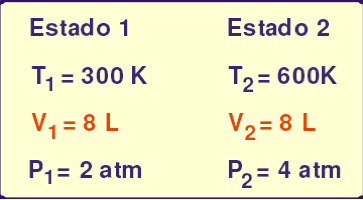 *Volume constante*Temperatura mudou de 300K para 600K*Pressão mudou de 2 atm para 4 atmAs transformações isovolumétricas seguem a 2ª LEI DE CHARLES E GAY – LUSSACOu seja, para uma mesma massa de gás, na transformação com VOLUME CONSTANTE,PRESSÃO é DIRETAMENTE proporcional À TEMPERATURAObserve abaixo, se aumentarmos a pressão aumentamos também a temperatura. Da mesma forma, se aumentarmos a temperatura aumentamos também a pressão.(Diretamente proporcional)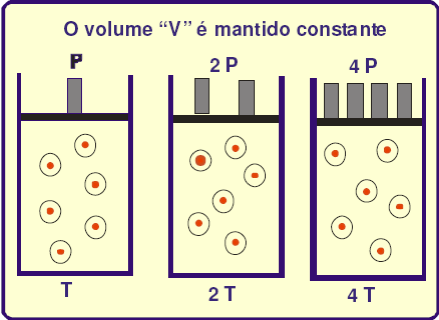 * A pressão passou de 1P para 4 Pe a temperatura passou de 1T para 4TNa matemática quando duas grandezas são diretamente proporcionais o quociente entre elas é constante.Ou seja, P = (constante)TLogo: 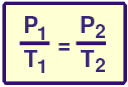 Graficamente, a transformação isovolumétrica pode ser representada da seguinte maneira: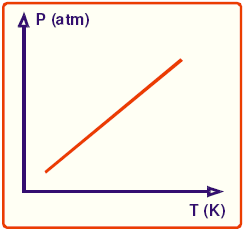 EXERCÍCIOS1. Um recipiente fechado contém hidrogênio à temperatura de 30ºC e pressão de 606 mmHg. A pressão exercida quando se eleva a temperatura a 47ºC, sem variar o volume será:a) 120 mmHg.b) 240 mmHg.c) 303 mmHg.d) 320 mmHg.e) 640 mmHg.2. Em um dia de inverno, à temperatura de 0ºC, colocou-se uma amostra de ar, à pressão de 1,0 atm, em um recipiente de volume constante. Transportando essa amostra para um ambiente a 60ºC, que pressão ela apresentará?a) 0,5 atm.b) 0,8 atm.c) 1,2 atm.d) 1,9 atm.e) 2,6 atm.3. Um frasco fechado contém um gás a 27°C, exercendo uma pressão de 3,0 atm. Se provocarmos uma elevação na sua temperatura até atingir 227°C, qual será a sua nova pressão, mantendo-se constante o volume?a) 2,0 atm.b) 3,0 atm.c) 4,0 atm.d) 5,0 atm.e) 6,0 atm.4. Durante o inverno do Alasca, quando a temperatura é de – 23°C, umesquimó enche um balão até que seu volume seja de 30 L. Quando chega o verão a temperatura chega a 27°C. Qual o inteiro mais próximo que representa o volume do balão, no verão, supondo que o balão não perdeu gás, que a pressão dentro e fora do balão não muda, e que o gás é ideal?5. (FEI-SP) Um cilindro munido de êmbolo contém um gás ideal representado pelo ponto 1 no gráfico. A seguir o gás é submetido sucessivamente à transformação isobárica (evolui do ponto 1 para o ponto 2), isocórica (evolui do ponto 2 para o ponto 3) e isotérmica (evolui do ponto 3 para o ponto 1).Ao representar os pontos 2 e 3 nas isotermas indicadas, conclui-se que: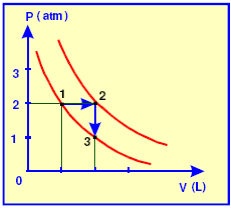 a) a temperatura do gás no estado 2 é 450K.b) a pressão do gás no estado 3 é 2 atm.c) a temperatura do gás no estado 3 é 600K.d) o volume do gás no estado 2 é 10 L.e) a pressão do gás no estado 2 é 2 atm.TRANSFORMAÇÃO GERAL DOS GASESSão as transformações em que todas as grandezas (T, P e V) sofrem mudanças nos seus valores simultaneamente.Combinando-se as três equações vistas encontraremos uma expressão que relaciona as 3 variáveis de estado ao mesmo tempo.Tal equação é denominada de equação geral dos gases: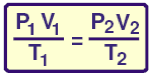 EXERCÍCIOS1. Certa massa de gás hidrogênio ocupa um volume de 100 litros a 5 atm e – 73ºC. A que temperatura, ºC, essa massa de hidrogênio irá ocupar um volume de 1000 litros na pressão de 1 atm?a) 400°C.b) 273°C.c) 100°C.d) 127°C.e) 157°C.2. Uma determinada massa de gás oxigênio ocupa um volume de 12 L a uma pressão de 3 atm e na temperatura de 27°C. Que volume ocupará esta mesma massa de gás oxigênio na temperatura de 327°C e pressão de 1 atm?a) 36 L.b) 12 L.c) 24 L.d) 72 L.e) 48 L.3. Um gás ideal, confinado inicialmente à temperatura de 27°C, pressão de 15 atm e volume de 100L sofre diminuição no seu volume de 20L e um acréscimo em sua temperatura de 20°C. A pressão final do gás é:a) 10 atm.b) 20 atm.c) 25 atm.d) 30 atm.e) 35 atm.4. Certa massa de um gás ocupa um volume de 20 litros a 27ºC e 600 mmHg de pressão. O volume ocupado por essa mesma massa de gás a 47ºC e 800 mmHg de pressão será de:a) 4 litros.b) 6 litros.c) 8 litros.d) 12 litros.e) 16 litros.